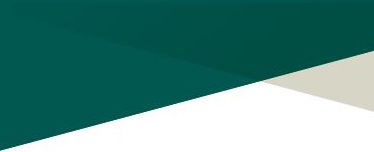 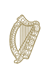 DRÉACHTCOMHAONTÚ COMHROINNTE SONRAÍIdiran comhlacht / na comhlachtaí a nochtann na sonraí agus an comhlacht / na comhlachtaí a fhaigheann na sonraíDe bhun An Achta um Chomhroinnt agus Rialachas Sonraí, 2019 Chun crícheCuir isteach cur síos gairid ar an gcuspóir LéirmhíniúTábla 1.0IDIRCuir isteach ainm na Príomhghníomhaireachta, ag a bhfuil a seoladh cláraithe ag:AGUSCuir isteach ainm(neacha) Páirtí/Páirtithe Eile sa chomhaontú, ag a bhfuil a sheoladh cláraithe ag:Cuir isteach sraitheanna de réir mar is cuíAontaíonn na Páirtithe leis seo go nglacfaidh Cuir isteach ainm an chomhlachta a comhaontaíodh mar Phríomhghníomhaireacht ról na Príomhghníomhaireachta chun críche an Chomhaontaithe Comhroinnte Sonraí seo.Is rialaitheoirí sonraí as a gceart féin iad gach ceann de na Páirtithe sa chomhaontú seo agus sonraí pearsanta á bpróiseáil acu thar a gceann féin, chun a gcríoch féin. 1. Meastóireacht ar Mheasúnú Tionchair ar Chosaint Sonraí (DPIA)Trí DPIA a chur i gcrích is féidir cuidiú le rialaitheoirí sonraí a gcuid oibleagáidí maidir leis an dlí um chosaint sonraí a chomhlíonadh. Leagtar amach in Airteagal 35 den GDPR cén uair a bhíonn DPIA de dhíth. Ba cheart do rialaitheoirí sonraí athmheasúnú tréimhsiúil a dhéanamh ar an riosca a bhaineann le gníomhaíochtaí próiseála atá ann cheana féin lena thuigbheáil an bhfuil gá le DPIA anois.1.1 A aithint cé acu atá DPIA de dhíth nó nach bhfuil Is féidir leis an seicliosta thíos cuidiú le heagraíochtaí a thuigbheáil má bhíonn DPIA de dhíth orthu uathu de bhun Airteagal 35 GDPR le tacú lena gcomhaontú comhroinnte sonraí. Ba cheart na ceisteanna a fhreagairt maidir leis an tionscadal iomlán a bhfreagraíonn an sciar sonraí dó. Cinntíonn sé sin go mbíonn an deis ag Comhlachtaí Seirbhís Phoiblí a bheith trédhearcach agus meastóireacht á déanamh ar rioscaí i dtaca leis na sonraí a bhíonn riachtanach don phróiseas seo. Baineann comhlánú DPIA leis an chomhaontú comhroinnte sonraí seo mar go n-iarrfar ort achoimre a sholáthar ar aon DPIA a dhéantar i gCuid 16 den doiciméad seo. Ba cheart don Phríomhghníomhaireacht na ceisteanna thíos a chomhlánú i gcuideachta na bPáirtithe Eile a bhfuil baint acu leis an chomhaontú comhroinnte sonraí seo. Téigh i dteagmháil le do OCS maidir leis an cheanglas DPIA a chur i gcrích. Tábla 1.31.2 Breithnithe Breise Tá cúinsí teoranta ann inar cheart DPIA éigeantach a dhéanamh, fiú sa chás go raibh próiseáil ar siúl sular tháinig an GDPR i bhfeidhm.  Tábla 1.42. Cuspóir na Comhroinnte Sonraí2.1 CreatLeagtar amach sa Chomhaontú Comhroinnte Sonraí seo an creat chun sonraí pearsanta a chomhroinnt idir na Páirtithe agus sainítear ann na prionsabail agus na nósanna imeachta a gcloífidh na Páirtithe leo agus na comhfhreagrachtaí atá idir na Páirtithe.Tá gá leis an gcomhaontú seo chun a chinntiú go ndéanfar aon chomhroinnt sonraí pearsanta de réir GDPR agus an Achta um Chomhroinnt agus Rialachas Sonraí, 2019, agus aontaíonn gach Páirtí a bheith faoi cheangal ag an gcomhaontú sin go dtí go gcuirfear deireadh leis an gcomhaontú, nó go dtarraingeoidh an Páirtí siar as an gcomhaontú.Ní phróiseálfaidh na Páirtithe sonraí pearsanta comhroinnte ar bhealach nach luíonn leis na cuspóirí ábhartha ná leis an gcomhaontú seo.Cinnteoidh na Páirtithe go mbeidh an Comhaontú Comhroinnte Sonraí oiriúnach don fheidhm, cruinn agus cothrom le dáta i gcónaí. Déanfaidh na Páirtithe faireachán gníomhach agus athbhreithniú tréimhsiúil ar an socrú comhroinnte sonraí chun a chinntiú go leanann sé de bheith ag comhlíonadh an dlí um chosaint sonraí, go leanann sé dá chuspóir a chomhlíonadh, go leanann na coimircí de bheith ag teacht le haon rioscaí a bhaineann leis, go mbíonn taifid cruinn agus cothrom le dáta, go gcloítear leis an tréimhse choinneála sonraí a comhaontaíodh agus go gcoinnítear leibhéal iomchuí slándála sonraí.Ní mór do na Páirtithe aghaidh a thabhairt ar na moltaí go léir a dhéanann an Bord um Rialachas Sonraí maidir leis an gComhaontú Comhroinnte Sonraí seo.2.2 Comhlíonadh FeidhmeI gcás ina nochtann comhlacht poiblí sonraí pearsanta do chomhlacht poiblí eile faoin gcomhaontú seo, is chun críche feidhm de chuid na gcomhlachtaí poiblí a luaitear a chomhlíonadh, agus chun críoch amháin nó níos mó díobh seo a leanas a chomhlíonadh (roghnaigh le do thoil):	Tábla 2.22.3 Sonraí faoin gCuspóir Tabhair sonraí faoi chuspóir ar leith an Chomhaontaithe comhroinnte sonraí seo.Tábla 2.33. Sonraí atá le roinnt3.1 CáilíochtDéanfaidh na Páirtithe gach beart réasúnach chun a áirithiú go mbeidh aon sonraí pearsanta a phróiseáiltear cruinn, coinnithe cothrom le dáta, agus go scriosfar nó go gceartófar na sonraí atá míchruinn, ag féachaint do na críocha ar ar próiseáladh iad, a luaithe is indéanta.Ní bheidh sonraí pearsanta comhroinnte teoranta do na sonraí pearsanta a thuairiscítear i dtábla 3.4 a ghabhann leis an gcomhaontú seo agus ní roinnfear iad ach amháin ar an mbealach a leagtar amach i dtábla 11.2 atá le fáil ann. I gcás ina gcuireann an t-ábhar sonraí sonraí míchruinne in iúl do pháirtí is faighteoir, tá sé d'oibleagáid ar an bpáirtí sin fógra a thabhairt don pháirtí nochta.3.2 Cearta ÁbhairSa mhéid go bpróiseálann an Páirtí/na Páirtithe a fhaigheann sonraí na sonraí pearsanta comhroinnte, mar rialaitheoir sonraí, déileálfaidh an Páirtí/na Páirtithe a fhaigheann sonraí le hábhair sonraí agus iad ag feidhmiú na gceart atá leagtha amach san GDPR, lena n-áirítear an ceart rochtana, an ceart chun ceartúcháin, scriosta, srianadh próiseála agus iniomparthacht sonraí, ach gan a bheith teoranta dóibh.Tá sé de cheart ag ábhair sonraí faisnéis áirithe a fháil faoi phróiseáil a gcuid sonraí pearsanta trí iarratas ar rochtain ar ábhar sonraí. Is é / iad an Páirtí / na Páirtithe a fhaigheann sonraí a dhéileálfaidh go díreach le hiarratais ar rochtain ar ábhar sonraí maidir le sonraí a phróiseálann siad. Déileálfaidh siad go díreach le hiarratais ar rochtain ar ábhar sonraí maidir le sonraí a phróiseálann an Páirtí/na páirtithe a nocht sonraí roimh an aistriú.3.3 Comhroinnt le Triú Páirtithe Ní roinnfidh an Páirtí/na páirtithe a fhaigheann sonraí sonraí comhroinnte an duine le haon duine nár údaraíodh chun na sonraí sin a phróiseáil.3.4 Mionsonraí na faisnéise atá le nochtadhTabhair mionsonraí faoin tacar sonraí pearsanta atá le nochtadh agus mionsonraí aon sonraí neamhphearsanta.Tabhair faoi deara: Má bhíonn na sonraí neamhphearsanta agus na sonraí pearsanta nasctha le chéile sa mhéid is go mbeidh na sonraí neamhphearsanta in ann ábhar sonraí a shainaithint, beidh feidhm iomlán ag na cearta agus na hoibleagáidí cosanta sonraí a thagann chun cinn faoin GDPR maidir leis an tacar sonraí measctha iomlán, fiú más cuid bheag den tacar iad na sonraí pearsanta.Tábla3.44. Feidhm na bPáirtithe4.1 Feidhm na bPáirtitheI dtábla 4.1 thíos:Sonraigh feidhm an pháirtí a nochtann sonraí lena mbaineann cuspóir (mar a shainmhínítear i dtábla 2.3) na comhroinnte sonraíSonraigh feidhm an pháirtí a fhaigheann sonraí lena mbaineann cuspóir (mar a shainmhínítear i dtábla 2.3) na comhroinnte sonraí.[Cuir isteach sraitheanna de réir mar is cuí]Tábla 4.15. Bunús Dlí5.1 Forais DlíChun na gcríoch a shainaithnítear sa Chomhaontú Comhroinnte Sonraí seo, deimhníonn na Páirtithe go bhfuil comhroinnt agus próiseáil bhreise na sonraí pearsanta sainithe bunaithe ar na forais dhlíthiúla a leagtar amach in 5.1.1 agus 5.1.2.5.1.1 Forálacha Reachtacha Iomchuí Sainmhínigh an fhoráil chuí dlí le haghaidh tuilleadh próiseála bunaithe ar an méid seo a leanas:tá an phróiseáil riachtanach chun oibleagáid dhlíthiúil a bhfuil an rialaitheoir faoina réir a chomhlíonadh; (GDPR Airteagal 6.1 (c)) [scrios mura n-oireann]tá an phróiseáil riachtanach chun an tasc a chomhlíonadh a chuirtear i gcrích ar mhaithe le leas an phobail nó i bhfeidhmiú údarás oifigiúil atá dílsithe don rialaitheoir (GDPR Airteagal 6.1 (e)) [scrios mura n-oireann]Sonraigh an oibleagáid dhlíthiúil maidir le comhroinnt sa tábla thíos.Tábla 5.1.15.1.2 Forálacha Reachtacha Cuí le haghaidh Tuilleadh PróiseálaSainmhínigh an fhoráil dlí iomchuí maidir le comhroinnt bunaithe ar an méid seo a leanas:tá an phróiseáil riachtanach chun oibleagáid dhlíthiúil a bhfuil an rialaitheoir faoina réir a chomhlíonadh; (GDPR Airteagal 6.1 (c)) [scrios mura n-oireann]tá an phróiseáil riachtanach chun an tasc a chomhlíonadh a chuirtear i gcrích ar mhaithe le leas an phobail nó i bhfeidhmiú údarás oifigiúil atá dílsithe don rialaitheoir (GDPR Airteagal 6.1 (e)) [scrios mura n-oireann]Tábla 5.1.26. Cionsiocair le Comhroinnt SonraíSonraigh an chionsiocair (an t-inspreagadh nó an cás ina mbeidh sochair á mbaint amach) maidir leis na sonraí a roinnt faoin gcomhaontú.Tábla 6.07. Catagóirí Sonraí ComhroinnteFéadfaidh na sonraí pearsanta a roinntear a bheith i ndáil le hábhair sonraí aonair agus / nó le haicmí ábhair sonraí. Is féidir aicmí ábhair sonraí a shainmhíniú de réir na bpáirtithe atá i gceist agus roinnt samplaí a d'fhéadfadh a bheith ann ná custaiméirí, díoltóirí, soláthróirí, cuairteoirí, srl.Is é is sonraí comhiomlánaithe ann faisnéis a bhailítear agus a chuirtear in iúl i bhfoirm achomair chun críocha amhail anailís staidrimh, agus mar sin ní sonraí pearsanta iad chun críocha an dlí um chosaint sonraí agus GDPR agus níl siad mar an gcéanna le haicmí ábhar sonraí.Roghnaigh ón tábla thíos agus déan trácht de réir mar is cuí.Tábla 7.08. Fad agus Minicíocht8.1 FadSainmhínigh dátaí tosaigh agus deiridh an aistrithe faisnéise:Cuirfear tús leis an gComhaontú Comhroinnte Sonraí an [cuir isteach an dáta] agus cuirfear deireadh leis an [cuir isteach an dáta]NÓBeidh feidhm ag an gComhaontú Comhroinnte Sonraí maidir le haistriú aonuaire [idir dáta] agus [dáta]NÓIs le haghaidh [cuir isteach an uimhir] aistrithe sonraí pearsanta a bheidh sa Chomhaontú Comhroinnte Sonraí mar a leagtar amach i dtábla 3.4 agus tosóidh sé ar [cuir isteach an dáta] agus cuirfear deireadh leis an [cuir isteach an dáta]NÓCuirfear tús leis an gComhaontú Comhroinnte Sonraí an [cuir isteach an dáta] agus leanfaidh sé ar aghaidh go dtí go n-aontaíonn na páirtithe deireadh a chur leis an gcomhaontú.[Scrios de réir mar is cuí]8.2 MinicíochtLéirigh an cineál aistrithe a bheidh ag teastáil le cur síos.Tábla 8.29. Conas a phróiseálfar sonraí9.1 Oibleagáidí na bPáirtithe maidir le Próiseáil Chóir agus DhleathachÁiritheoidh gach Páirtí go bpróiseálann sé na sonraí pearsanta comhroinnte go cothrom agus go dleathach. Comhlíonfaidh gach ceann acu ceanglais an Achta um Chosaint Sonraí 2018, GDPR agus aon reachtaíocht lena leasaítear nó lena leathnaítear sin, i ndáil leis na sonraí a mhalartaítear. Gabhann gach Páirtí air féin na prionsabail a bhaineann le próiseáil sonraí pearsanta mar a leagtar amach in Airteagal 5 den GDPR a chomhlíonadh, agus faisnéis faoin gComhaontú Comhroinnte Sonraí seo á nochtadh. Áiritheoidh an dá Pháirtí, i ndáil le sonraí pearsanta comhroinnte, go soláthróidh an t-oifigeach faisnéis leordhóthanach do na hábhair sonraí chun go dtuigfidh siad cad iad na comhpháirteanna dá sonraí pearsanta atá á gcomhroinnt ag na Páirtithe, na críocha chun sonraí a chomhroinnt agus céannacht an chomhlachta lena roinntear na sonraí nó tuairisc ar an gcineál eagraíochta a gheobhaidh na sonraí pearsanta.9.2 Cur síos ar phróiseáilDéan cur síos ar an gcaoi a ndéanfaidh gach páirtí glactha an fhaisnéis nochta a phróiseáil.[Cuir isteach an tábla de réir mar is cuí do gach páirtí glactha. Cóipeáil tábla 9.2]Tábla 9.29.3 Próiseáil BhreiseSonraigh aon phróiseáil bhreise a dhéanann an Páirtí nó na Páirtithe a fhaigheann sonraí faoi na sonraí pearsanta a nochtann an comhlacht nochta faoin gComhaontú Comhroinnte Sonraí seo.[Cuir isteach de réir mar is cuí]Tábla 9.3.110. SriantaSonraigh aon srianta ar nochtadh faisnéise tar éis don Pháirtí nó do na Páirtithe sonraí a fháil a phróiseáil ar na sonraí pearsanta a nochtann an comhlacht nochta faoin gComhaontú Comhroinnte Sonraí seo. Cuir síos ar na srianta, más ann dóibh, a bhfuil feidhm acu maidir le tuilleadh faisnéise a nochtadh i dtábla 10.0 thíos.[Cuir isteach sraitheanna de réir mar is cuíTábla 10.011. Bearta Slándála11.1 Slándáil agus OiliúintCloífidh an dá Pháirtí leis na nósanna imeachta atá leagtha amach i dtábla 11.2 thíos, maidir le haistriú agus fáil sonraí.Aontaíonn an Páirtí/na páirtithe a fhaigheann sonraí, i gcomhréir le hAirteagal 32 den GDPR, bearta iomchuí teicniúla agus eagraíochtúla a chur chun feidhme chun na sonraí pearsanta comhroinnte atá ina seilbh a chosaint ar phróiseáil neamhúdaraithe nó neamhdhleathach, go háirithe ó scriosadh, caillteanas, athrú, nochtadh neamhúdaraithe na sonraí pearsanta comhroinnte a tarchuireadh, a stóráiltear nó a phróiseáiltear ar bhealach eile de thaisme nó neamhdhleathach.D'fhéadfadh na nithe seo a leanas a bheith san áireamh leis sin, ach níl sé teoranta dóibh:Beartais, treoirlínte agus nósanna imeachta lena rialaítear slándáil faisnéise.Cosaint pasfhocail le haghaidh rochtain ar ríomhaire.Glasáil uathoibríoch ríomhairí díomhaoine.Bogearraí frithvíris chuí agus ballaí dóiteáin a úsáidtear chun sláine agus slándáil sonraí a phróiseáiltear go leictreonach a chosaint.Aitheantóirí uathúla do gach úsáideoir a bhfuil rochtain acu ar shonraí.Níl rochtain ag fostaithe ach ar shonraí pearsanta a theastaíonn uathu chun a gcuid post a dhéanamh.Slándáil chuí nuair a cheadaítear cianrochtain.Criptiú sonraí atá á gcoinneáil ar ghléasanna iniompartha.Nósanna imeachta maidir le sárú sonraí.Slándáil fhisiciúil chuí.Oiliúint agus feasacht foirne.Monatóireacht a dhéanamh ar an bhfoireann a bhfuil rochtain acu ar shonraí.Rochtain fhisiciúil ar chórais TF agus ar réimsí ina stóráiltear sonraí páipéarbhunaithe a rialú.Beartas glandeisce a ghlacadh.Teicnící iomchuí chun sonraí a scriosadh.Cúltacaí sonraí lasmuigh den láthair a bheith ann.Áiritheoidh an dá Pháirtí go gcloífear leis na caighdeáin slándála is iomchuí maidir le haistriú sonraí pearsanta faoin gcomhlíonadh sin.Áiritheoidh an Páirtí/na páirtithe a fhaigheann sonraí go mbeidh sé d'oibleagáid ar gach duine a bhfuil rochtain acu ar na sonraí pearsanta agus a phróiseálann na sonraí pearsanta na sonraí pearsanta a choinneáil faoi rún. Áiritheoidh an Páirtí/na páirtithe a fhaigheann sonraí go gcuirfear oiliúint chuí ar fhostaithe a bhfuil rochtain acu ar na sonraí agus go mbeidh siad ar an eolas faoina bhfreagrachtaí maidir le cosaint sonraí i leith na sonraí sin.Beidh rochtain ar na sonraí a sholáthraíonn an Páirtí a nochtann sonraí teoranta do dhaoine ar bhonn na pribhléide is lú, ar leor iad chun ligean do na daoine sin a ról a chomhlíonadh.Coinneoidh gach Páirtí na sonraí slán agus cinnteoidh sé go n-aistreofar go slán iad de réir nósanna imeachta an chomhaontaithe seo.11.2 Bearta Slándála BreacthaChun críche an chomhaontaithe seo, ba cheart aird faoi leith a thabhairt ar na coimircí sonraí a leagtar amach sna hailt agus sna fo-ailt seo a leanas:11.2.1 –Príomhghníomhaireachta/Príomhpháirtí ag Nochtadh Sonraí11.2.2 – Páirtí/Páirtithe a fhaigheann Sonraí11.2.3 – Sáruithe agus Tuairisciú Sonraí11.2.1 Príomhghníomhaireacht/ Páirtí Ag Nochtadh SonraíBa cheart don Phríomhghníomhaireacht/Príomhpháirtí a nochtann sonraí sa socrú comhroinnte sonraí na ceisteanna seo a leanas a chomhlánú.Ba cheart gach ceist a fhreagairt ar bhealach nach gcuireann isteach ar aon bhearta slándála atá i bhfeidhm.Tábla 11.2.1Tábla 11.2.211.2.2 Páirtí/Páirtithe a fhaigheann Sonraí Ba cheart don Pháirtí a fhaigheann nochtadh sonraí na ceisteanna seo a leanas a chomhlánú mar chuid den Chomhaontú Comhroinnte Sonraí seo. Sa chás go gcuirtear isteach freagra 'neamhbhainteach', déan cinnte go gcuirtear faisnéis ar fáil faoi cén fáth.Ba cheart gach ceist a fhreagairt ar bhealach nach gcuireann isteach ar aon bhearta slándála atá i bhfeidhm. Tábla 11.2.3[Cuir táblaí breise i gceangal le haghaidh gach Páirtí breise, bain úsáid as an fhormáid chéanna atá sa tábla thuas, 11.2.3.]Tábla 11.2.4Cuir táblaí breise i gceangal le haghaidh gach Páirtí breise, bain úsáid as an fhormáid chéanna atá sa tábla thuas, 11.2.4.11.3 Sáruithe agus Tuairisciú SonraíMá tharlaíonn sárú i ndáil le sonraí pearsanta tar éis na sonraí a tharchur chuig an Pháirtí/ na Páirtithe a fhaigheann sonraí, gníomhóidh an Páirtí /na Páirtithe a fhaigheann sonraí de réir Phróiseas fógartha sáraithe an Choimisiúin um Chosaint Sonraí agus de réir cheanglais GDPR.12. CoinneáilSainmhínigh na ceanglais choinneála maidir leis an bhfaisnéis nochta nó fad an Chomhaontaithe Comhroinnte Sonraí agus i gcás ina bhfoirceanntar an comhaontú, maidir leis an nithe seo a leanas:an fhaisnéis atá le nochtadh agus an fhaisnéis a eascraíonn as próiseáil na faisnéise nochta sinTábla 12.013. Modhanna a Úsáidtear chun Sonraí a Scrios Sonraí faoin gcaoi a scriosfar faisnéis ag deireadh na tréimhse coinneála mar a shainmhínítear sa Chomhaontú comhroinnte sonraí, le haghaidh:an fhaisnéis atá le nochtadh agusan fhaisnéis a eascraíonn as próiseáil na faisnéise nochta sinTábla 13.014. Tarraingt siar as an gComhaontú14.1 Nós ImeachtaGeallann gach Páirtí fógra 90 lá ar a laghad a thabhairt go bhfuil sé ar intinn aige tarraingt siar as an gComhaontú Comhroinnte Sonraí seo nó é a fhoirceannadh. Forchoimeádann gach Páirtí a nochtann sonraí pearsanta de bhun an Chomhaontaithe seo an ceart rochtain ar na sonraí sin a tharraingt siar, gan fógra, i gcás ina bhfuil cúis ag an bPáirtí sin a chreidiúint nach bhfuil coinníollacha an Chomhaontaithe comhroinnte sonraí seo á gcomhlíonadh. Ní ghlacfaidh gach Páirtí a nochtann sonraí aon fhreagracht as aon iarmhairtí a eascraíonn as feidhmiú an chirt seo.I gcás inar deimhin leis an bPáirtí nochta ina dhiaidh sin go bhfuil coinníollacha an Chomhaontaithe comhroinnte sonraí á gcomhlíonadh, déanfar rochtain a athchóiriú láithreach.I gcás ina dtarraingeofar siar rochtain ar shonraí pearsanta comhroinnte, soláthróidh an Páirtí a tharraingeoidh siar cúiseanna leis an tarraingt siar sin don Pháirtí eile a luaithe is indéanta ina dhiaidh sin. I gcás nach bhfuil ach 2 Pháirtí ann, measfar gur foirceannadh an chomhaontaithe é tarraingt siar ceachtar acu. I gcás ina bhfuil iliomad Páirtithe ag comhaontú agus ina dtarraingíonn ceann amháin siar, ba cheart don Phríomhghníomhaireacht an sceideal a nuashonrú agus na Páirtithe eile a chur ar aneolas faoingcomhaontú.I gcás ina rachaidh Comhaontú comhroinnte sonraí in éag nó ina bhfoirceannfar é, tabharfaidh an Phríomhghníomhaireacht fógra i scríbhinn don Aire laistigh de 10 lá ón tarraingt siar. Tabharfaidh an Phríomhghníomhaireacht fógra freisin don Bhord um Rialachas Sonraí a luaithe is indéanta tar éis dul in éag nó foirceannadh den sórt sin, de réir mar a bheidh.14.2 BuanseasmhachtMá chinneann aon chúirt nó údarás eile dlínse inniúla aon fhoráil den chomhaontú seo (nó cuid d'aon fhoráil) a bheith neamhbhailí, mídhleathach nó neamh-infheidhmithe, measfar, a mhéid is gá, nach cuid den chomhaontú seo í an fhoráil sin nó le cuid d'aon fhoráil, agus ní dhéanfar difear do bhailíocht agus d'in-fhorfheidhmitheacht fhorálacha eile an chomhaontaithe seo.14.3 [Cuir isteach rannóga de réir mar is gá][Scrios mura bhfuil gá leis]15. Nithe Eile15.1 AthrúNí bheidh aon athrú ar an gcomhaontú seo éifeachtach mura bhfuil sé i ndréacht-chomhaontú bailí leasaithe arna fhorghníomhú ag na Páirtithe sa Chomhaontú Comhroinnte Sonraí seo de réir na nósanna imeachta agus na gceanglas atá leagtha amach i gCuid 9, caibidil 2 den Acht um Chomhroinnt agus Rialachas Sonraí, 2019. 15.2 Athbhreithniú ar an gComhaontú Comhroinnte SonraíDéanfaidh na Páirtithe athbhreithniú ar oibriú an Chomhaontaithe comhroinnte sonraí ar bhonn rialta, agus déanfar gach athbhreithniú den sórt sin ar dháta nach faide ná 5 bliana ó:i gcás an chéad athbhreithnithe den sórt sin, an dáta ar tháinig an Comhaontú comhroinnte sonraí i bhfeidhm, agusi gcás gach athbhreithnithe ina dhiaidh sin, dáta an athbhreithnithe roimhe sin. Breithneofar in athbhreithniú faoi alt 20(1) tionchar na n-athruithe teicniúla, beartais agus reachtacha a tharla ó dháta an athbhreithnithe roimhe sin faoi alt 20(1).I gcás ina measfaidh na Páirtithe sa Chomhaontú comhroinnte sonraí gur iomchuí tar éis athbhreithniú a bheith curtha i gcrích, ullmhóidh siad Comhaontú comhroinnte sonraí leasaithe chun na hathruithe teicniúla, beartais agus reachtacha a tharla ó dháta an athbhreithnithe roimhe sin nó an dáta éifeachtach a chur san áireamh. Déanfaidh na Páirtithe an comhaontú leasaithe a fhorghníomhú de réir na nósanna imeachta agus na gceanglas atá leagtha amach i gCuid 9, caibidil 2 den Acht um Chomhroinnt agus Rialachas Sonraí, 2019. 15.3 DlínseBeidh an comhaontú seo agus aon díospóid nó éileamh (lena n-áirítear díospóidí nó éilimh neamhchonarthacha) a eascraíonn as nó i dtaca leis nó lena ábhar nó lena fhoirmiú faoi rialú agus forléirithe de réir dhlíthe Phoblacht na hÉireann.15.4 SlánaíochtSlánóidh agus coimeádfaidh an Páirtí/na páirtithe a fhaigheann sonraí slánú agus coimeádfaidh siad slánú an Pháirtí/na bPáirtithe a nochtann sonraí, ina n-iomláine, ó gach éileamh, imeacht, gníomh, damáiste, caillteanas, pionóis, fíneálacha, tobhaigh, costais agus caiteachais, cibé acu caillteanas díreach nó indíreach agus gach caillteanas iarmhartach nó indíreach ar bith a eascraíonn as, i leith nó i dtaca le haon sárú ag an bPáirtí/Páirtithe a fhaigheann sonraí, lena n-áirítear a gcuid seirbhíseach, ceanglais maidir le cosaint sonraí.15.5 Foilsiú15.5.1 Cuir láthair Poiblí agus Fógra a fhoilsiúDéanann an tAonad Rialachais Sonraí in OGCIO cur in iúl thar ceann na bpáirtithe. Ceanglófar ar gach ceann de na páirtithe beartaithe fógra a fhoilsiú, ar an dáta céanna leis an gcomhairliúchán, ar a láithreán gréasáin go bhfuil sé beartaithe acu dul isteach sa DSA. Ba cheart dóibh na doiciméid atá inrochtana ag an bpobal a lua agus nasc a dhéanamh lena ráitis ábhartha DSA agus DPO a fhoilsítear ar shuíomh gréasáin na gcomhairliúchán poiblí. Ba chóir go n-iarrfaidh an fógra seo aighneachtaí agus ba cheart dáta foilsithe an fhógra a bheith san áireamh ann.15.5.2 Foilsiú DSA ForghníomhaitheTar éis do na páirtithe aghaidh a thabhairt ar gach ceann de mholtaí an Bhoird um Rialachas Sonraí agus tar éis don Phríomh-Ghníomhaireacht maidir leis an gComhaontú um Chomhroinnt Sonraí cóip den chomhaontú deiridh a fhoilsiú ar shuíomh gréasáin atá á chothabháil aige a luaithe is indéanta tar éis cóip den chomhaontú a sheoladh chuig an Aonad um Rialachas Sonraí a ghlacfaidh leis ar an thar ceann an Aire. 15.6 Bun-ChlárlannaMaidir leis an gComhaontú Comhroinnte Sonraí seo, i gcás ina bhfuil na sonraí pearsanta a nochtar i gClárlann Bonn, glacfaidh úinéir na Bonn-Chlárlainne ról na Príomhghníomhaireachta. 15.7 [Cuir isteach rannóga de réir mar is gá][Scrios mura bhfuil gá leis]16. Sceideal A - Measúnú Tionchair ar Chosaint SonraíMá rinneadh measúnú tionchair ar chosaint sonraí (DPIA) maidir leis an gcomhroinnt sonraí lena mbaineann an Comhaontú Comhroinnte Sonraí seo, ní mór achoimre ar na hábhair dá dtagraítear in Airteagal 35(7) den GDPR a líonadh sa tábla thíos.NÓMura ndearnadh measúnú tionchair ar chosaint sonraí toisc nach bhfuil sé éigeantach i gcás nach bhfuil "baol ard do chearta agus do shaoirsí daoine nádúrtha" (Airteagal 35 den GDPR) mar thoradh ar phróiseáil, leagtar amach na cúiseanna atá leis an gcinneadh sin sa tábla thíos.Tábla 16.0Tabhair do d'aire: Má leasaítear an Comhaontú comhroinnte sonraí chun athrú ar raon feidhme, ar fhoirm nó ar inneachar na próiseála sonraí a léiriú, tá oibleagáid ar na rialaitheoirí sonraí a mheas an bhfuil ardriosca do chearta agus do shaoirsí daoine nádúrtha mar thoradh ar na hathruithe, sa mhéid is gur cheart DPIA a chur i gcrích. Faoi Alt 20(4) den Acht um Chomhroinnt agus Rialachas Sonraí, ní mór dréacht-chomhaontú leasaithe a chur faoi bhráid an Bhoird um Rialachas Sonraí lena athbhreithniú de réir Chuid 9, Caibidil 2 den Acht um Chomhroinnt agus Rialachas Sonraí.Sceideal B17.1 Riachtanach chun Feidhm a ChomhlíonadhTabhair breac-chuntas ar na cúiseanna a bhfuil gá le faisnéis a nochtadh faoin gcomhaontú seo chun an fheidhm ábhartha a chomhlíonadh agus mínigh cén fáth a bhfuil sí comhréireach sa chomhthéacs sin.17.2 Bearta SábháilteachtaAchoimriú a dhéanamh ar a mhéid is comhréireach na bearta sábháilteachta is infheidhme maidir leis na sonraí a roinntear faoin gcomhaontú seo, ag féachaint d'fheidhmiú feidhmeanna na bPáirtithe agus d'éifeachtaí an nochta ar chearta na n-ábhar sonraí lena mbaineann.18. Sceideal C18.1 Liosta páirtithe sa Chomhaontú seoLeag amach ainmneacha na bPáirtithe go léir sa chomhaontú. Mar a cheanglaítear faoi alt 21(3)(a), (b) agus (c) den Acht um Chomhroinnt agus Rialachas Sonraí 2019, ní mór don Phríomhghníomhaireacht an Sceideal seo a nuashonrú chun aon Pháirtithe a chuaigh isteach i gcomhaontú aontachais a áireamh, agus aon Pháirtí a tharraing siar óngréisc abhaint. Ní mór don Phríomhghníomhaireacht aon leasuithe ar an Sceideal seo agus ar an mBord um Rialachas Sonraí a chur in iúl do na Páirtithe eile.19. Sínitheoir ÚdaraitheCeanglaítear ar shínitheoir údaraithe an Comhaontú Comhroinnte Sonraí seo a shíniú tar éis do gach moladh a rinne an Bord Rialachais Sonraí aghaidh a thabhairt orthu agus sular féidir an Comhaontú Comhroinnte Sonraí a chur i gcrích.Tá ról na cuntasachta ag an sínitheoir seo as an gcomhroinnt sonraí a shainítear sa Chomhaontú Comhroinnte Sonraí seo agus tá post an Phríomhoifigigh (achomhionann) nó a mhalairt aige.Comhaontaíonn na Páirtithe leis seo a n-oibleagáidí de bhun an Chomhaontaithe Comhroinnte Sonraí seo maidir le haistriú sonraí pearsanta mar a thuairiscítear sa Chomhaontú Comhroinnte Sonraí seo.19.1 PríomhghníomhaireachtTábla 19.119.2 Páirtí/Páirtithe EileTábla 19.2[Cuir rannóga breise Sínithe Údaraithe do gach Páirtí breise mar aguisíní, bain úsáid as an bhformáid chéanna agus atá thuas i dtábla 19.2.]Ráiteas na nOifigeach Cosanta SonraíTá an Ráiteas seo ar leithligh ón gComhaontú Comhroinnte Sonraí. Ceanglaítear leis an dlí é faoi alt 55(1)(d) den Acht um Chomhroinnt agus Rialachas Sonraí, 2019. Ní mór do na hOifigigh Cosanta Sonraí i ngach Páirtí beartaithe an ráiteas seo a shíniú agus a chomhlánú sula gcuirtear an Comhaontú Comhroinnte Sonraí faoi bhráid an Aonaid Rialachais Sonraí um Chomhairliúchán Poiblí agus arís ag céim an fhorghníomhaithe. Foilseofar an ráiteas seo ar shuíomh gréasáin poiblí.Ní mór do na hOifigigh Cosanta Sonraí i ngach Páirtí beartaithe sa Chomhaontú Comhroinnte Sonraí seo a chinntiú:athbhreithniú déanta acu ar an gcomhaontú atá beartaithe, agussásta nach mbeadh sárú ar an dlí cosanta sonraí mar thoradh ar chomhlíonadh théarmaí an chomhaontaithe atá beartaithe,sásta go bhfuil an comhaontú comhsheasmhach le hAirteagal 5(1) den GDPRComhaontaíonn na Páirtithe leis seo a n-oibleagáidí de bhun an Chomhaontaithe Comhroinnte Sonraí seo maidir le haistriú sonraí pearsanta mar a thuairiscítear sa Chomhaontú Comhroinnte Sonraí seo.Ráiteas DPO na PríomhghníomhaireachtaTábla 20.1Ráiteas DPO ó Pháirtí/Pháirtithe EileTábla 20.2Cuir rannóga breise Ráiteas an Oifigigh Cosanta Sonraí isteach mar aguisín do gach Páirtí breise. Cóipeáil an fhormáid chéanna le tábla 20.2Rannóg Riaracháin an Bhoird um Rialachas SonraíTábla 21.1Tábla 21.2Stair na nDoiciméadSAINMHÍNIÚBRÍRialaitheoir sonraíAg a bhfuil an bhrí a thugtar dó ag an Rialachán Ginearálta maidir le Cosaint Sonraí (2016/679).Páirtí a nochtann sonraíCiallóidh sé an Páirtí a aistreoidh sonraí pearsanta chuig an bPáirtí nó chuig na Páirtithe a fhaigheann iad.Páirtí a fhaigheann sonraíCiallóidh sé an Páirtí a fhaigheann sonraí pearsanta ón bPáirtí a nochtann sonraí.Measúnú Tionchair ar Chosaint Sonraí (MTCP)Ciallaíonn sé measúnú a dhéantar chun críocha Airteagal 35 den Rialachán Ginearálta maidir le Cosaint Sonraí.GDPRGlacfar leis mar thagairt don Rialachán Ginearálta maidir le Cosaint Sonraí (2016/679) lena n-áirítear cibé reachtaíocht ghaolmhar a cheadóidh Tithe an Oireachtais.PríomhghníomhaireachtTagraíonn sé don Pháirtí sa chomhaontú seo atá freagrach as na feidhmeanna atá leagtha amach in 18(2), 18(3), 21(3), 21(5), 22(1), 55(3), 56(1), 56(2), 57(4), 58, 60(1) agus 60(4) den Acht um Chomhroinnt agus Rialachas Sonraí 2019.Sonraí PearsantaAg a bhfuil an bhrí a thugtar dó ag an Rialachán Ginearálta maidir le Cosaint Sonraí (2016/679).Sárú ar shonraí pearsantaAg a bhfuil an bhrí a thugtar dó ag an Rialachán Ginearálta maidir le Cosaint Sonraí (2016/679).PróiseáilAg a bhfuil an bhrí a thugtar dó ag an Rialachán Ginearálta maidir le Cosaint Sonraí (2016/679).Comhlacht Seirbhíse Poiblí (PSB)A chiallaíonn Comhlacht Poiblí mar a shainmhínítear in alt 10 den Acht um Chomhroinnt agus Rialachas Sonraí, 2019.Sonraí pearsanta comhroinnteA chiallaíonn sonraí a roinntear de bhun an chomhaontaithe seo.AINM NA PRÍOMHGHNÍOMHAIREACHTASEOLADHCuir isteach ainm anseoCuir isteach seoladh anseoAINM AN PHÁIRTÍSEOLADHCuir isteach ainm anseoCuir isteach seoladh anseoAN BHFUIL NA NITHE SEO A LEANAS i gCEIST LEIS AN: bPRÓISEAS:Tá / Níl1.1.1Próiseáil a bheith déanta roimh an 25 Bealtaine 2018? Tábla 1.1 Tábla 1.1 Tábla 1.1AN BHFUIL NA NITHE SEO A LEANAS i gCEIST LEIS AN: bPRÓISEAS:Tá / Níl1.1.2An bhfuil na sonraí pearsanta á bpróiseáil ar chúis nua?1.1.3Cineálacha nua teicneolaíochta a bheith á dtabhairt isteach Tábla 1.2 Tábla 1.2 Tábla 1.2AN BHFUIL NA NITHE SEO A LEANAS i gCEIST LEIS AN: bPRÓISEAS:Tá / Níl1.1.4Próiseáil ar dócha go mbeidh ardriosca do chearta agus do shaoirsí daoine nádúrtha mar thoradh uirthi?AN BHFUIL NA NITHE SEO A LEANAS i gCEIST LEIS AN: bPRÓISEAS:Tá / Níl1.2.1Meastóireacht chórasach agus fhairsing ar ghnéithe pearsanta a bhaineann le daoine nádúrtha atá bunaithe ar phróiseáil uathoibrithe, lena n-áirítear próifíliú, agus ar a bhfuil cinntí bunaithe a mbíonn éifeachtaí dlíthiúla acu a bhaineann le daoine aonair nó a mbíonn tionchar suntasach acu ar dhaoine aonair ar an dóigh chéanna.1.2.2Monatóireacht chórasach ar limistéar atá inrochtana don phobal ar mhórscála..1.2.3Chinn an Coimisiún um Chosaint Sonraí go mbeidh DPIA éigeantach freisin do na cineálacha oibríochta próiseála seo a leanas i gcás ina dtugann scagthástáil dhoiciméadaithe nó réamh-mheasúnú riosca le fios gur dócha go mbeidh ardriosca do chearta agus do shaoirsí daoine aonair mar thoradh ar an oibríocht phróiseála de bhun Airteagal 35(1) den GDPR):Liostaí de chineálacha oibríochtaí próiseáil sonraí a mbíonn DPIA de dhíth orthu.(mura n-oibríonn an hipearnasc seo, bain úsáid as an url seo a leanas: https://www.dataprotection.ie/sites/default/files/uploads/2018-11/Data-Protection-Impact-Assessment.pdf)Ní hea.CUR SÍOSRoghnaighIChun aitheantas duine a fhíorú, i gcás ina bhfuil ceann amháin nó níos mó de na comhlachtaí poiblí ag soláthar nó ag moladh seirbhís a sholáthar don duine sinIIFaisnéis earráideach atá i seilbh ceann amháin nó níos mó de na comhlachtaí poiblí a luaitear a shainaithint agus a cheartúIIIChun an t-ualach airgeadais nó riaracháin a chuirfí murach sin ar dhuine a bhfuil nó a mbeidh seirbhís á seachadadh dó ag ceann amháin nó níos mó de na comhlachtaí poiblí a luaitear, sa chás go mbíonn ceann de na comhlachtaí poiblí a luaitear chun sonraí pearsanta a bhailiú go díreach ón duine sinIVTeidlíocht duine ar sholáthar seirbhíse a dheimhniú atá á seachadadh ag ceann amháin nó níos mó de na comhlachtaí poiblí a luaitear, ar bhonn faisnéise a chuir an duine sin ar fáil roimhe sin do cheann amháin nó níos mó de na comhlachtaí poiblí a luaitear (nó comhlacht poiblí eile a nocht an fhaisnéis roimhe sin do cheann amháin nó níos mó de na comhlachtaí poiblí a luaitear)VRiarachán, maoirseacht agus rialú seirbhíse, cláir nó beartais a éascú a sheachadtar nó a chuirtear chun feidhme nó atá le seachadadh nó le hur chun feidhme, de réir mar a bheidh, ag ceann amháin nó níos mó de na comhlachtaí poiblí a luaitear nó thar a cheannVIFeabhas nó spriocdhíriú seirbhíse, cláir nó beartais a éascú a sheachadtar nó a chuirtear chun feidhme nó atá le seachadadh nó le cur chun feidhme, de réir mar a bheidh, ag ceann amháin nó níos mó de na comhlachtaí poiblí a luaitear nó thar a cheannVIIChun gur féidir meastóireacht, maoirseacht nó athbhreithniú a dhéanamh ar sheirbhís, clár nó beartas a sheachadtar nó a chuirtear chun feidhme nó atá le seachadadh nó le cur chun feidhme, de réir mar a bheidh, ag ar son nó thar ceann ceann amháin nó níos mó de na comhlachtaí poiblí a luaitearVIIIChun anailís a éascú ar struchtúr, feidhmeanna, acmhainní agus modhanna seachadta seirbhíse, ceann amháin nó níos mó de na comhlachtaí poiblí a luaitearCUSPÓIRCUR SÍOSCuir isteach an cuspóir/na cuspóirí ábhartha a shainaithnítear i dtábla 2.2 Tabhair dóthain faisnéis chúlra chun a léiriú conas a chomhlíonann comhroinnt sonraí ceann amháin nó níos mó de na críocha a shainaithnítear i dtábla 2.2CUR SÍOS Sonraí Pearsanta ComhroinnteLeag amach mionsonraí an tacair sonraí pearsanta (an t-íosmhéid is gá chun na gcríoch a luaitear sa Chomhaontú comhroinnte Sonraí seo)Sonraí NeamhphearsantaLeag amach sonraí an tacair sonraí neamhphearsanta (sonraí nár bhain le duine nádúrtha aitheanta nó inaitheanta ar dtús)PÁIRTÍFEIDHMCuir isteach Páirtí a nochtann sonraíCuir isteach Páirtí nó Páirtithe a fhaigheann sonraíREACHTAÍOCHTCUR SÍOSCuir isteach foras dlíthiúil ábhartha ó alt 13 de DSGA anseoLeag amach na forálacha reachtacha intíre ó alt 13 de DSGA na faisnéise a nochtar faoin gcomhaontú seo.REACHTAÍOCHTCUR SÍOSCuir isteach foras dlíthiúil ábhartha ó 5.1 (i) nó (ii) anseoI gcás ina bhfaightear an bunús dlí i gcomhlíonadh oibleagáid dlíthiúil (GDPR Airteagal 6(1)(c)(e)) nó i bhfeidhmiú údaráis oifigiúil atá dílsithe don rialaitheoir (GDPR Airteagal 6(1)(e)), folaíonn siad tagairt d'fhorálacha reachtacha ábhartha AE nó Éireannacha de réir mar is cuíTIOCFAIDH AN CHIONSIOCAIR CHUN SONRAÍ A NOCHTADH Ó:CUIR TIC DE RÉIR MAR IS CUÍAn t-ábhar sonraíComhlacht PoiblíCATAGÓIRCATAGÓIRTRÁCHTÁbhar Sonraí AonairAicmí na nÁbhar SonraíCINEÁLCINEÁLCUR SÍOSUair amháin Nuashonruithe minice/rialtaMinicíocht eileCUR SÍOS AR PHRÓISEÁILCuir isteach ainm an pháirtíSONRAIGH TUILLEADH PRÓISEÁLACuir isteach ainm an pháirtíSRIANTA AR NOCHTADH TAR ÉIS PRÓISEÁLACuir isteach ainm an pháirtí11.2.1.1TARCHUR COMHLÍONANN NÍ CHOMHLÍONANNNÍ CHOMHLÍONANNNuair a bhíonn sonraí á dtarchur ón Phríomhghníomhaireacht/Phríomhpháirtí a nochtann sonraí don pháirtí / do na páirtithe a fhaigheann sonraí, bíonn seirbhísí criptithe sonraí láidre (nó a leithéid) in úsáid. Tabhair sonraí, le do thoil. NÍ CHOMHLÍONANNNuair a bhíonn sonraí á dtarchur ón Phríomhghníomhaireacht/Phríomhpháirtí a nochtann sonraí don pháirtí / do na páirtithe a fhaigheann sonraí, bíonn seirbhísí criptithe sonraí láidre (nó a leithéid) in úsáid. Tabhair sonraí, le do thoil. Tabhair sonraí, le do thoil. Tabhair sonraí, le do thoil. 11.2.1.2 – RÁITEAS SLÁNDÁLA 11.2.1.2 – RÁITEAS SLÁNDÁLA Tabhair breac-chuntas ar na bearta slándála atá le húsáid le sonraí pearsanta a tharchur, ar bhealach nach mbaineann de na bearta slándála sin. Is féidir leat sonraí a sholáthar fosta faoi bhearta breise atá i bhfeidhm le sonraí a roinnt a bhaineann leis an socrú seo.Tabhair breac-chuntas ar na bearta slándála atá le húsáid le sonraí pearsanta a tharchur, ar bhealach nach mbaineann de na bearta slándála sin. Is féidir leat sonraí a sholáthar fosta faoi bhearta breise atá i bhfeidhm le sonraí a roinnt a bhaineann leis an socrú seo.Tabhair sonraí, le do thoilTabhair sonraí, le do thoil11.2.1.3 Speisialtóir Slándála na PríomhghníomhaireachtaDeimhním / Ní dheimhnímDeimhnigh le do thoil go ndearna do speisialtóir slándála athbhreithniú ar an Chomhaontú Comhroinnte Sonraí seo agus gur cuireadh a gcomhairle san áireamh.11.2.2PÁIRTÍ/PÁIRTITHE A FHAIGHEANN RÁITIS SONRAÍCOMHLÍONANN NÍ CHOMHLÍONANNNEAMHBHAINTEACH11.2.2.1Maidir leis na sonraí a nochtar - déantar ceadanna rochtana agus údaruithe a bhainistiú go cuí agus go tréimhsiúil. Tabhair sonraí, le do thoil, maidir le gach ráiteas neamh-chomhlíontach nó 'neamhbhainteach'.11.2.2.1Maidir leis na sonraí a nochtar - déantar ceadanna rochtana agus údaruithe a bhainistiú go cuí agus go tréimhsiúil. Tabhair sonraí, le do thoil, maidir le gach ráiteas neamh-chomhlíontach nó 'neamhbhainteach'.Tabhair sonraí, le do thoil, maidir le gach ráiteas neamh-chomhlíontach nó 'neamhbhainteach' .Tabhair sonraí, le do thoil, maidir le gach ráiteas neamh-chomhlíontach nó 'neamhbhainteach' .11.2.2.2Tá rialuithe cuí i bhfeidhm má bhíonn na sonraí a nochtar á rochtain go cianda.Tabhair sonraí, le do thoil. 11.2.2.2Tá rialuithe cuí i bhfeidhm má bhíonn na sonraí a nochtar á rochtain go cianda.Tabhair sonraí, le do thoil. Tabhair sonraí, le do thoil.Tabhair sonraí, le do thoil.Tabhair sonraí, le do thoil.11.2.2.3Tá prionsabal is lú pribhléid (nó prionsabal comhchosúil) i bhfeidhm chun a chinntiú go bhfíordheimhnítear úsáideoirí i gcomhréir leis an leibhéal riosca a bhaineann le rochtain ar na sonraí. Tabhair sonraí, le do thoil.11.2.2.3Tá prionsabal is lú pribhléid (nó prionsabal comhchosúil) i bhfeidhm chun a chinntiú go bhfíordheimhnítear úsáideoirí i gcomhréir leis an leibhéal riosca a bhaineann le rochtain ar na sonraí. Tabhair sonraí, le do thoil.Tabhair sonraí, le do thoil.Tabhair sonraí, le do thoil.Tabhair sonraí, le do thoil.11.2.2.4Tá rialuithe agus beartais iomchuí i bhfeidhm, a íoslaghdaíonn an riosca ar rochtain neamhúdaraithe (m.sh. trí mheáin inbhainte).Tabhair sonraí, le do thoil, faoi na bearta cosanta atá i bhfeidhm agus faoin dóigh a ndéantar iad a bhainistiú.11.2.2.4Tá rialuithe agus beartais iomchuí i bhfeidhm, a íoslaghdaíonn an riosca ar rochtain neamhúdaraithe (m.sh. trí mheáin inbhainte).Tabhair sonraí, le do thoil, faoi na bearta cosanta atá i bhfeidhm agus faoin dóigh a ndéantar iad a bhainistiú.Tabhair sonraí, le do thoil, faoi na cosaintí atá i bhfeidhm agus faoin dóigh a ndéantar iad a bhainistiú.Tabhair sonraí, le do thoil, faoi na cosaintí atá i bhfeidhm agus faoin dóigh a ndéantar iad a bhainistiú.Tabhair sonraí, le do thoil, faoi na cosaintí atá i bhfeidhm agus faoin dóigh a ndéantar iad a bhainistiú.11.2.2.5Déantar sonraí a chriptiú ar fos ar ghléasanna soghluaiste mar ríomhairí glúine agus meáin inbhainte.Tabhair sonraí, le do thoil, maidir le gach ráiteas neamh-chomhlíontach nó 'neamhbhainteach'.11.2.2.5Déantar sonraí a chriptiú ar fos ar ghléasanna soghluaiste mar ríomhairí glúine agus meáin inbhainte.Tabhair sonraí, le do thoil, maidir le gach ráiteas neamh-chomhlíontach nó 'neamhbhainteach'.Tabhair sonraí, le do thoil, maidir le gach ráiteas neamh-chomhlíontach nó 'neamhbhainteach'.Tabhair sonraí, le do thoil, maidir le gach ráiteas neamh-chomhlíontach nó 'neamhbhainteach'.11.2.2.6Tá beartais, oiliúint agus rialuithe i bhfeidhm chun an riosca a íoslaghdú go sábhálfaí sonraí lasmuigh den chóras ar bhealach míchuí nó chuig suíomh míchuí nach bhfuil chomh slán.Tabhair sonraí, le do thoil.11.2.2.6Tá beartais, oiliúint agus rialuithe i bhfeidhm chun an riosca a íoslaghdú go sábhálfaí sonraí lasmuigh den chóras ar bhealach míchuí nó chuig suíomh míchuí nach bhfuil chomh slán.Tabhair sonraí, le do thoil.Tabhair sonraí, le do thoil.Tabhair sonraí, le do thoil.Tabhair sonraí, le do thoil.11.2.2.7An bhfuil beartas i bhfeidhm agat a chosnaíonn sonraí ó léirscriosadh de thaisme nó ó chaillteanas eile?Tabhair sonraí, le do thoil.Tabhair sonraí, le do thoil.Tabhair sonraí, le do thoil.Tabhair sonraí, le do thoil.11.2.2.8An stóráiltear sonraí in áit shlán go díreach chomh fada agus is gá agus ansin an scriostar go sábháilte iad? Tabhair sonraí, le do thoil.Tabhair sonraí, le do thoil.Tabhair sonraí, le do thoil.Tabhair sonraí, le do thoil.11.2.2.9 – RÁITEAS SLÁNDÁLA 11.2.2.9 – RÁITEAS SLÁNDÁLA Tabhair breac-chuntas ar na bearta slándála atá le húsáid le sonraí pearsanta a stóráil agus a rochtain, ar bhealach nach mbaineann de na bearta slándála sin.Is féidir leat sonraí a sholáthar fosta faoi bhearta breise atá i bhfeidhm a bhaineann leis an socrú seo.Tabhair breac-chuntas ar na bearta slándála atá le húsáid le sonraí pearsanta a stóráil agus a rochtain, ar bhealach nach mbaineann de na bearta slándála sin.Is féidir leat sonraí a sholáthar fosta faoi bhearta breise atá i bhfeidhm a bhaineann leis an socrú seo.Tabhair sonraí faoi bheartais nó faoi chaighdeáin chartlannaíochta atá i bhfeidhm.Tabhair sonraí faoi aon bheartais iniúchta slándála eile atá i bhfeidhm.Tabhair sonraí faoi aon chaighdeáin Bainistíochta Slándáil Faisnéise atá i bhfeidhm faoi láthair m.sh. ISO27001Tabhair sonraí faoi bheartais nó faoi chaighdeáin chartlannaíochta atá i bhfeidhm.Tabhair sonraí faoi aon bheartais iniúchta slándála eile atá i bhfeidhm.Tabhair sonraí faoi aon chaighdeáin Bainistíochta Slándáil Faisnéise atá i bhfeidhm faoi láthair m.sh. ISO2700111.2.2.10 SPEISIALTÓIR SLÁNDÁLA DO PHÁIRTÍ/PÁIRTITHE A FHAIGHEANN SONRAÍ Deimhním / Ní dheimhnímDeimhnigh le do thoil go ndearna speisialtóir/ speisialtóirí slándála an Pháirtí/na bPáirtithe a fhaigheann sonraí, go ndearna siad athbhreithniú ar an gComhaontú Comhroinnte Sonraí seo agus gur cuireadh a gcomhairle san áireamh.CINEÁL FAISNÉISECEANGLAIS CHOINNEÁLAFaisnéis atá le nochtadhFaisnéis a eascraíonn as próiseáil na sonraíCINEÁL FAISNÉISECUR SÍOS1. Faisnéis atá le nochtadh2. Faisnéis a eascraíonn as na sonraí a phróiseáilDPIADPIAACHOIMRE AR AN MEASÚNÚ TIONCHAIR AR CHOSAINT SONRAÍ Rinneadh é[roghnaigh go cuí]Chun achoimre ar na hábhair dá dtagraítear in Airteagal 35(7) GDPR a chur san áireamhBeidh an méid seo a leanas ar a laghad san achoimre:tuairisc chórasach ar na hoibríochtaí próiseála atá beartaithe agus ar chuspóirí na próiseála, lena n-áirítear, i gcás inarb infheidhme, an leas dlisteanach atá á shaothrú ag an rialaitheoir;measúnú ar riachtanas agus comhréireacht na n-oibríochtaí próiseála i ndáil leis na críocha;measúnú ar na rioscaí do chearta agus do shaoirsí na n-ábhar sonraí na bearta atá beartaithe chun aghaidh a thabhairt ar na rioscaí, lena n-áirítear coimircí, bearta slándála agus sásraí chun cosaint sonraí pearsanta a áirithiú agus chun comhlíonadh an Rialacháin seo a léiriú agus cearta agus leasanna dlisteanacha na n-ábhar sonraí agus na ndaoine eile lena mbaineann á gcur san áireamh.Ní dhearnadh[roghnaigh go cuí]Tabhair breac-chuntas ar an chúis nach ndearnadh DPIA. Déan tagairt do na freagraí seicliosta i Roinn 1[Cuir isteach an tábla le hainmneacha de réir mar is cuí]PRÍOMHGHNÍOMHAIREACHTPRÍOMHGHNÍOMHAIREACHTPRÍOMHGHNÍOMHAIREACHTPRÍOMHGHNÍOMHAIREACHTSíniú:Dáta:Ainm priontála:Seasamh a bhí i seilbh:[Cuir isteach post an tSínitheora Údaraithe][Cuir isteach post an tSínitheora Údaraithe][Cuir isteach post an tSínitheora Údaraithe]Ríomhphost:Ar son agus thar ceann:[Cuir isteach ainm na heagraíochta ][Cuir isteach ainm na heagraíochta ][Cuir isteach ainm na heagraíochta ]PÁIRTÍ EILEPÁIRTÍ EILEPÁIRTÍ EILEPÁIRTÍ EILESíniú:Dáta:Ainm priontála:An post a bhí i seilbh;[Cuir isteach post an tSínitheora Údaraithe][Cuir isteach post an tSínitheora Údaraithe][Cuir isteach post an tSínitheora Údaraithe]Ríomhphost:Ar son agus thar ceann:[Cuir isteach ainm na heagraíochta ][Cuir isteach ainm na heagraíochta ][Cuir isteach ainm na heagraíochta ]RÁITEAS OIFIGEACH COSANTA SONRAÍ PRÍOMHGHNÍOMHAIREACHTA RÁITEAS OIFIGEACH COSANTA SONRAÍ PRÍOMHGHNÍOMHAIREACHTA RÁITEAS OIFIGEACH COSANTA SONRAÍ PRÍOMHGHNÍOMHAIREACHTA RÁITEAS OIFIGEACH COSANTA SONRAÍ PRÍOMHGHNÍOMHAIREACHTA Tá athbhreithniú déanta agam ar an gcomhaontú atá beartaitheTá athbhreithniú déanta agam ar an gcomhaontú atá beartaitheTá athbhreithniú déanta agam ar an gcomhaontú atá beartaithe Táim sásta nach sáródh comhlíonadh na bPáirtithe beartaithe téarmaí an chomhaontaithe atá beartaithe sárú ar an dlí um chosaint sonraí Táim sásta nach sáródh comhlíonadh na bPáirtithe beartaithe téarmaí an chomhaontaithe atá beartaithe sárú ar an dlí um chosaint sonraí Táim sásta nach sáródh comhlíonadh na bPáirtithe beartaithe téarmaí an chomhaontaithe atá beartaithe sárú ar an dlí um chosaint sonraíTáim sásta go bhfuil an comhaontú comhsheasmhach le hAirteagal 5(1) den Rialachán Ginearálta maidir le Cosaint SonraíTáim sásta go bhfuil an comhaontú comhsheasmhach le hAirteagal 5(1) den Rialachán Ginearálta maidir le Cosaint SonraíTáim sásta go bhfuil an comhaontú comhsheasmhach le hAirteagal 5(1) den Rialachán Ginearálta maidir le Cosaint SonraíSíniú:Dáta:Ainm priontála:Post:Oifigeach Cosanta SonraíOifigeach Cosanta SonraíOifigeach Cosanta SonraíRíomhphost:Ar son agus thar ceann:[Cuir isteach ainm an pháirtí][Cuir isteach ainm an pháirtí][Cuir isteach ainm an pháirtí]RÁITEAS OIFIGIGH COSANTA SONRAÍ AN PHÁIRTÍ EILERÁITEAS OIFIGIGH COSANTA SONRAÍ AN PHÁIRTÍ EILERÁITEAS OIFIGIGH COSANTA SONRAÍ AN PHÁIRTÍ EILERÁITEAS OIFIGIGH COSANTA SONRAÍ AN PHÁIRTÍ EILETá athbhreithniú déanta agam ar an gcomhaontú atá beartaitheTá athbhreithniú déanta agam ar an gcomhaontú atá beartaitheTá athbhreithniú déanta agam ar an gcomhaontú atá beartaithe Táim sásta nach sáródh comhlíonadh na bPáirtithe beartaithe téarmaí an chomhaontaithe atá beartaithe sárú ar an dlí um chosaint sonraí Táim sásta nach sáródh comhlíonadh na bPáirtithe beartaithe téarmaí an chomhaontaithe atá beartaithe sárú ar an dlí um chosaint sonraí Táim sásta nach sáródh comhlíonadh na bPáirtithe beartaithe téarmaí an chomhaontaithe atá beartaithe sárú ar an dlí um chosaint sonraíTáim sásta go bhfuil an comhaontú comhsheasmhach le hAirteagal 5(1) den Rialachán Ginearálta maidir le Cosaint SonraíTáim sásta go bhfuil an comhaontú comhsheasmhach le hAirteagal 5(1) den Rialachán Ginearálta maidir le Cosaint SonraíTáim sásta go bhfuil an comhaontú comhsheasmhach le hAirteagal 5(1) den Rialachán Ginearálta maidir le Cosaint SonraíSíniú:Dáta:Ainm priontála:Post:Oifigeach Cosanta SonraíOifigeach Cosanta SonraíOifigeach Cosanta SonraíRíomhphost:Ar son agus thar ceann:Cuir isteach ainm an pháirtíCuir isteach ainm an pháirtíCuir isteach ainm an pháirtíPÁIRTÍ/PÁIRTITHE A FHAIGHEANN SONRAÍPÁIRTÍ/PÁIRTITHE A FHAIGHEANN SONRAÍPÁIRTÍ/PÁIRTITHE A FHAIGHEANN SONRAÍSonraí PSB an FhaighteoraAinm na heagraíochtaSeoladh na PríomhoifigeAinm an Oifigigh Sonraí agus Sonraí TeagmhálaAinm an Oifigigh Cosanta Sonraí agus sonraí teagmhálaDeimhnigh an sonraí pearsanta iad na sonraí a iarrtar?Deimhnigh go bhfuil na sonraí iarrtha á roinnt ó PSB amháin go PSB eile?Tabhair forbhreathnú ar na sonraí a iarrtarMá luaitear an tacar sonraí ar Chatalóg Sonraí na Seirbhíse Poiblí, tabhair nasc chuig an leathanach tacar sonraí.An aistríonn na sonraí seo aistriú aonuaire nó go minic? Déan cur síos ar mhinicíocht.Cén cuspóir atá ag d'eagraíocht na sonraí seo a fháil?Féadfaidh comhlacht poiblí sonraí pearsanta a nochtadh i gcás— go nochtar na sonraí pearsanta lena mbaineann chun críche feidhm de chuid ceann amháin nó níos mó de na comhlachtaí poiblí a luaitear a chomhlíonadh, agus chun ceann amháin nó níos mó de na críocha seo a leanas:Chun aitheantas duine a fhíorú, i gcás ina bhfuil ceann amháin nó níos mó de na comhlachtaí poiblí a luaitear ag soláthar nó ag moladh seirbhís a sholáthar don duine sinFaisnéis earráideach atá i seilbh ceann amháin nó níos mó de na comhlachtaí poiblí a luaitear a shainaithint agus a cheartú	Chun an t-ualach airgeadais nó riaracháin a chuirfeadh ar dhuine a bhfuil seirbhís á seachadadh aige nó atá le seachadadh ag ceann amháin nó níos mó de na comhlachtaí poiblí a luaitear a sheachaint, ní mór ceann amháin nó níos mó de na bodies poiblí a luaitear a sheachadadh chun na sonraí pearsanta a bhailiú go díreach ón duine sinChun teidlíocht duine ar sholáthar seirbhíse atá á soláthar ag ceann amháin nó níos mó de na comhlachtaí poiblí a luaitear a shuíomh, ar bhonn faisnéise a chuir an duine sin ar fáil roimhe sin don cheann amháin nó níos mó dena bodies poiblí a luaitear (nó comhlacht poiblí eile a nocht an fhaisnéis roimhe sin don chomhlacht poiblí)Riarachán, maoirseacht agus rialú seirbhíse, cláir nó beartais a sheachadadh nó a chur chun feidhme nó a sheachadadh nó a chur chun feidhme a éascú, de réir mar a bheidh, ag ceann amháin nó níos mó de na comhlachtaí poiblí a luaitear nó thar a cheannFeabhas nó spriocdhíriú seirbhíse, cláir nó beartais a sheachadadh nó a chur chun feidhme nó atá le seachadadh nó le cur chun feidhme a éascú, de réir mar a bheidh, ag ceann amháin nó níos mó de na comhlachtaí poiblí a luaitear nó thar a cheann	Chun gur féidir seirbhís, clár nó beartas a sheachadadh nó a chur chun feidhme nó a sheachadadh nó a chur chun feidhme a chumasú, de réir mar a bheidh, ag ceann amháin nó níos mó de na comhlachtaí poiblí a luaitear, thar ceann nó thar ceann na gcomhlachtaí poiblí a luaitear	Anailís ar struchtúr, feidhmeanna, acmhainní agus modhanna seachadta seirbhíse ceann amháin nó níos mó de na comhlachtaí poiblí a luaitear a éascú[Scrios de réir mar is cuí]Féadfaidh comhlacht poiblí sonraí pearsanta a nochtadh i gcás— go nochtar na sonraí pearsanta lena mbaineann chun críche feidhm de chuid ceann amháin nó níos mó de na comhlachtaí poiblí a luaitear a chomhlíonadh, agus chun ceann amháin nó níos mó de na críocha seo a leanas:Chun aitheantas duine a fhíorú, i gcás ina bhfuil ceann amháin nó níos mó de na comhlachtaí poiblí a luaitear ag soláthar nó ag moladh seirbhís a sholáthar don duine sinFaisnéis earráideach atá i seilbh ceann amháin nó níos mó de na comhlachtaí poiblí a luaitear a shainaithint agus a cheartú	Chun an t-ualach airgeadais nó riaracháin a chuirfeadh ar dhuine a bhfuil seirbhís á seachadadh aige nó atá le seachadadh ag ceann amháin nó níos mó de na comhlachtaí poiblí a luaitear a sheachaint, ní mór ceann amháin nó níos mó de na bodies poiblí a luaitear a sheachadadh chun na sonraí pearsanta a bhailiú go díreach ón duine sinChun teidlíocht duine ar sholáthar seirbhíse atá á soláthar ag ceann amháin nó níos mó de na comhlachtaí poiblí a luaitear a shuíomh, ar bhonn faisnéise a chuir an duine sin ar fáil roimhe sin don cheann amháin nó níos mó dena bodies poiblí a luaitear (nó comhlacht poiblí eile a nocht an fhaisnéis roimhe sin don chomhlacht poiblí)Riarachán, maoirseacht agus rialú seirbhíse, cláir nó beartais a sheachadadh nó a chur chun feidhme nó a sheachadadh nó a chur chun feidhme a éascú, de réir mar a bheidh, ag ceann amháin nó níos mó de na comhlachtaí poiblí a luaitear nó thar a cheannFeabhas nó spriocdhíriú seirbhíse, cláir nó beartais a sheachadadh nó a chur chun feidhme nó atá le seachadadh nó le cur chun feidhme a éascú, de réir mar a bheidh, ag ceann amháin nó níos mó de na comhlachtaí poiblí a luaitear nó thar a cheann	Chun gur féidir seirbhís, clár nó beartas a sheachadadh nó a chur chun feidhme nó a sheachadadh nó a chur chun feidhme a chumasú, de réir mar a bheidh, ag ceann amháin nó níos mó de na comhlachtaí poiblí a luaitear, thar ceann nó thar ceann na gcomhlachtaí poiblí a luaitear	Anailís ar struchtúr, feidhmeanna, acmhainní agus modhanna seachadta seirbhíse ceann amháin nó níos mó de na comhlachtaí poiblí a luaitear a éascú[Scrios de réir mar is cuí]Deimhnigh, le do thoil, nach n-úsáidfear na sonraí a roinntear chun na gcríoch seo a leanas.Ní bunús dlí cuí é comhaontú comhroinnte sonraí idir comhlachtaí poiblí faoin Acht chun sonraí a roinnt chun na gcríoch seo a leanas:riarachán inmheánach ceachtar comhlacht poiblí, lena n-áirítear an comhlacht sin a bhaineann le fostaíocht an ábhair sonraícionta a chosc, a bhrath nó a imscrúdúciontóirí a ghabháil nó a ionchúiseamhfíneáil nó pianbhreith phríosúnachta a fhorchur nó a fhorghníomhúfeidhmiú fheidhmeanna an Bhiúró um Shócmhainní Coiriúlaslándáil an Stáit a chosaint, lena n-áirítear ar spiaireacht, sabaitéireacht agus gníomhartha neamhdhleathacha fodhílse nó cur isteach eachtrachcumais, intinní nó gníomhaíochtaí eachtracha a shainaithint a mbíonn tionchar acu ar fholláine idirnáisiúnta nó eacnamaíoch an Stáitcomhoibriú le húdaráis i stáit eile agus in eagraíochtaí idirnáisiúnta atá dírithe ar shíocháin, ord poiblí agus slándáil idirnáisiúnta a chaomhnúcosaint an Stáitcaidreamh idirnáisiúnta an StáitChun liosta iomlán de na críocha comhroinnte sonraí nach bhfuil feidhm ag an Acht maidir leo a fháil, féach Cuid 2, alt 12 den Acht. Léirigh, le do thoil, cad iad na sochair, más ann dóibh, a chuirfidh d'eagraíocht i gcrích maidir le comhroinnt na sonraí seo. Cuir san áireamh conas a dtomhaisfear na sochair sin.PÁIRTÍ/PÁIRTITHE AG NOCHTADH SONRAÍPÁIRTÍ/PÁIRTITHE AG NOCHTADH SONRAÍPÁIRTÍ/PÁIRTITHE AG NOCHTADH SONRAÍSonraí PSB a NochtadhAinm na heagraíochtaSeoladh na PríomhoifigeMar Pháirtí a nochtann sonraí an bhfuil an bunús dlíthiúil ag d’eagraíocht maidir leis na sonraí iarrtha a fháil agus a shealbhú?Déan tagairt don bhunús dlí thíos.Déan tagairt don bhunús dlí thíos.Mar Pháirtí a nochtann sonraí an bhfuil an bunús dlíthiúil ag d’eagraíocht maidir leis na sonraí iarrtha a fháil agus a shealbhú?Ainm an Oifigigh Sonraí agus Sonraí TeagmhálaAinm an Oifigigh Cosanta Sonraí agus sonraí teagmhálaAinm sínithe údaraithe agus sonraí teagmhála Léirigh, le do thoil, cad iad na sochair, más ann dóibh, a chuirfidh d'eagraíocht i gcrích maidir le comhroinnt na sonraí seo. Cuir san áireamh conas a dtomhaisfear na sochair sin.MEASÚNÚ TIONCHAIR AR CHOSAINT SONRAÍ (DPIA)MEASÚNÚ TIONCHAIR AR CHOSAINT SONRAÍ (DPIA)Ar críochnaíodh DPIA maidir leis an socrú comhroinnte sonraí seo?Críochnaíodh/Níor CríochnaíodhTabhair achoimre ar an DPIA.[Chun achoimre ar na hábhair dá dtagraítear in Airteagal 35(7) GDPR a chur san áireamh]Murar críochnaíodh DPIA, tabhair na cúiseanna nár ghá sin a dhéanamh don socrú comhroinnte sonraí seo. LeaganDátaAchoimre ar an Athleasú a rinneadhDRÉACHT 26/10/2021Dréacht substaintiúil do dhaingniú DGBDréacht-ACRS Teimpléad an Chomhaontaithe roinnte sonraí v2.005/11/2021Srianta eagarthóireachta breise agus "DRÉACHT" curtha leis an teideal chun teimpléad DSA a léiriú - tá sé i leagan píolótach agus d'fhéadfadh athbhreithnithe a bheith aige tar éis píolótach. Dréacht-ACRS Teimpléad an Chomhaontaithe roinnte sonraí v2.1 30/11/2021Leathanach Clár Ábhar curtha leis. Baineadh Cuid 3.5 Anaithnidiú agus Ainm bréige. Sainmhíniú leathnaithe agus samplaí breise i Roinn 7 Catagóirí Sonraí Comhroinnte.DRÉACHT ACHT UM CHOMHROINNT SONRAÍ AGUS RIALACHAS SONRAÍ (ACSRS) Teimpléad Chomhaontú Comhroinnte Sonraí v2.2a13/12/21Bunús Dlí Alt 5 leathnaithe trí Chomhroinnt agus Tuilleadh Próiseála a shoiléiriú agus trí chónascadh alt 9.3DRÉACHT ACSRS Teimpléad Chomhaontú Comhroinnte Sonraí v2.327/5/22Alt 1 nua a chur leis - MTCSFo-ailt a chur isteach in Alt 11.2 – Bearta Slándála agus athfhoclaíocht alt 11.2.